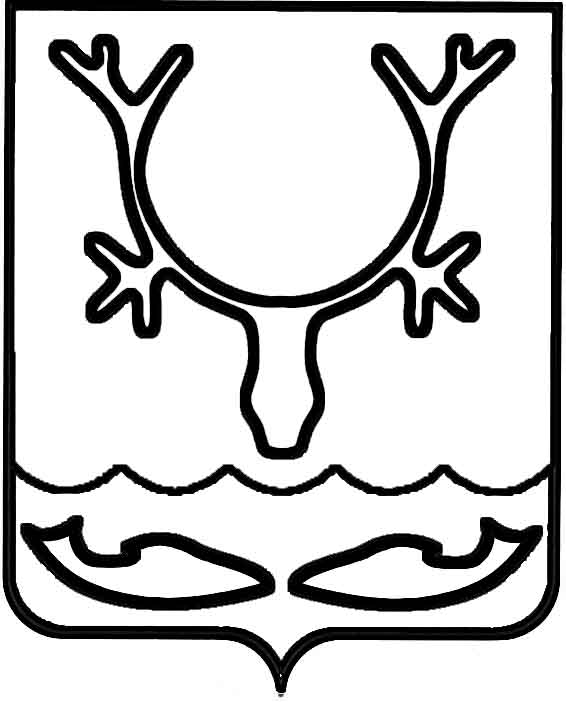 Администрация МО "Городской округ "Город Нарьян-Мар"ПОСТАНОВЛЕНИЕот “____” __________________ № ____________		г. Нарьян-МарОб утверждении Порядка проведения оценки эффективности предоставляемых налоговых льгот по местным налогам МО "Городской округ "Город Нарьян-Мар" В целях проведения оценки эффективности предоставляемых налоговых льгот по местным налогам в муниципальном образовании "Городской округ "Город Нарьян-Мар", руководствуясь статьёй 4 Положения "О бюджетном процессе 
в муниципальном образовании "Городской округ "Город Нарьян-Мар", утвержденного Решением Совета городского округа "Город Нарьян-Мар" 
от 28.03.2013 № 530-р (ред. от 21.06.2017, с изм. от 30.10.2015),  Администрация 
МО "Городской округ "Город Нарьян-Мар"П О С Т А Н О В Л Я Е Т:Утвердить Порядок проведения оценки эффективности предоставляемых налоговых льгот по местным налогам МО "Городской округ "Город Нарьян-Мар"  (Приложение). Признать утратившим силу Постановление Администрации 
МО "Городской округ "Город Нарьян-Мар"  от 18.06.2012 №1305 "Об утверждении Порядка проведения оценки эффективности предоставляемых (планируемых 
к представлению) налоговых льгот и ставок по местным налогам, установленных нормативными актами муниципального образования "Городской округ "Город Нарьян-Мар".Настоящее постановление вступает в силу со дня его официального опубликования.Приложениек постановлению Администрации 
МО «Городской округ «Город Нарьян-Мар»от 15.08.2017 г. № 977ПОРЯДОК ПРОВЕДЕНИЯ ОЦЕНКИ ЭФФЕКТИВНОСТИ ПРЕДОСТАВЛЯЕМЫХ НАЛОГОВЫХ ЛЬГОТ ПО МЕСТНЫМ НАЛОГАММО "ГОРОДСКОЙ ОКРУГ "ГОРОД НАРЬЯН-МАР"Общие положения.1.1. Настоящий Порядок оценки эффективности предоставляемых  налоговых льгот по местным налогам на территории МО "Городской округ "Город Нарьян-Мар" (далее - Порядок) устанавливает правила проведения оценки эффективности предоставленных налоговых льгот по местным налогам, последовательность действий при проведении оценки эффективности налоговых льгот, а также требования 
к  подведению итогов проведения результатов оценки налоговых льгот.1.2. Оценка эффективности предоставляемых  налоговых льгот проводится 
по местным налогам: земельному налогу, налогу на имущество физических лиц.1.3. Оценка эффективности предоставляемых налоговых льгот по местным налогам МО "Городской округ "Город Нарьян-Мар" (далее – налоговые льготы) осуществляется в целях:- минимизации потерь доходов бюджета МО "Городской округ "Город 
Нарьян-Мар", связанных с предоставлением налоговых льгот;- оптимизации действующих налоговых льгот;- обеспечение оптимального выбора объектов для предоставления налоговых льгот по местным налогам;- обеспечения эффективной реализации  полномочий по решению вопросов местного значения.1.4. Оценка эффективности предоставляемых налоговых льгот проводится Управлением финансов Администрации МО "Городской округ "Город Нарьян-Мар" (далее - уполномоченный орган). 1.5. Оценка эффективности предоставляемых налоговых льгот осуществляется уполномоченным органом по каждому виду налога в разрезе категорий налогоплательщиков, которым предоставлены налоговые льготы.1.6. Оценка эффективности предоставляемых налоговых льгот проводится ежегодно в срок до 15 сентября года, следующего за отчетным годом.1.7. Оценка эффективности предоставляемых налоговых льгот осуществляется на основе формы № 5-МН "Отчет по налоговой базе и структуре начислений 
по местным налогам" и информации Межрайонной инспекции Федеральной налоговой службы России №4 по Архангельской области и Ненецкому автономному округу, финансовой и статистической отчетности. 1.8. Для целей настоящего Порядка используются следующие основные понятия:- бюджетная эффективность – оценка влияния налоговых льгот на увеличение (уменьшение) доходной базы бюджета МО "Городской округ "Город Нарьян-Мар";- социальная эффективность – социальные последствия предоставления налоговой льготы для общества в целом, оказание поддержки социально незащищенным категориям граждан МО "Городской округ "Город Нарьян-Мар".2. Порядок проведения оценки эффективности 
предоставляемых налоговых льгот.2.1. При проведении  оценки эффективности производится инвентаризация предоставленных в соответствии с нормативными правовыми актами городского округа налоговых льгот и оценка размера выпадающих доходов городского бюджета, по результатам которых составляется реестр предоставленных налоговых льгот 
в МО "Городской округ "Город Нарьян-Мар" по форме согласно приложению № 1 
к настоящему Порядку.2.2. Объектом предстоящей оценки является бюджетная и социальная эффективность от предоставления налоговых льгот по местным налогам.2.3. Бюджетная эффективность налоговых льгот оценивается по коэффициенту бюджетной эффективности, рассчитанному на основе следующих количественных показателей:- сумма начисленных налоговых платежей земельного налога в бюджет 
МО "Городской округ "Город Нарьян-Мар";- сумма налоговых льгот земельного налога.2.3.1. Для категории налогоплательщиков - юридических лиц расчет коэффициента бюджетной эффективности налоговых льгот осуществляется 
по формуле:где:КБЭЮЛ - коэффициент бюджетной эффективности налоговой льготы;НПt – сумма начисленных налоговых платежей земельного налога, подлежащих уплате в бюджет МО "Городской округ "Город Нарьян-Мар" за оцениваемый период (за минусом льгот);НПt-1 - сумма начисленных налоговых платежей земельного налога, подлежащих уплате в бюджет МО "Городской округ "Город Нарьян-Мар" за период, предшествующий оцениваемому;Лt - сумма налоговых льгот, предоставленных в оцениваемом периоде.Если значении КБЭЮЛ имеет положительное значение, то бюджетная эффективность налоговых льгот признается удовлетворительной (достаточной). Расчет коэффициента бюджетной эффективности налоговых льгот выполняется по форме согласно приложению № 2 к Порядку.2.3.2. В отношении категории налогоплательщиков - физических лиц оценка бюджетной эффективности налоговых льгот не осуществляется.2.4. Социальная эффективность налоговых льгот равна сумме предоставленных налоговых льгот (в тыс. рублей). Социальная эффективность для физических лиц, которым установлены налоговые льготы по местным налогам, признается положительной при наличии сумм налоговых льгот, предоставленных физическим лицам в оцениваемом году.Налоговые льготы по местным налогам, предоставленные незащищенным категориям граждан города Нарьян-Мара способствуют росту социальной защищенности и повышению уровня жизни населения, формированию благоприятных условий их жизнедеятельности.Социальная эффективность в разрезе льготных категорий налогоплательщиков за оцениваемый период отражается по форме согласно приложению № 3 к Порядку.3. Итоги проведения оценки эффективности 
предоставляемых налоговых льгот.3.1. По итогам проведенной оценки эффективности предоставляемых налоговых льгот уполномоченный орган готовит аналитическую записку, представляемую 
на рассмотрение главе МО "Городской округ "Город Нарьян-Мар" в срок, установленный пунктом 1.6 настоящего Порядка.В аналитической записке за оцениваемый период уполномоченный орган отражает:- перечень предоставляемых на территории МО "Городской округ "Город Нарьян-Мар"  налоговых льгот;- информацию о выпадающих доходах бюджета МО "Городской округ "Город Нарьян-Мар" по фактически предоставленным льготам;- информацию о бюджетной и социальной эффективности налоговых льгот;- выводы об эффективности (неэффективности) предоставленных налоговых льгот.Приложение № 1к Порядку оценки эффективности предоставленных налоговых льгот по местным налогам МО "Городской округ "Город Нарьян-Мар"РЕЕСТР ПРЕДОСТАВЛЕННЫХ НАЛОГОВЫХ ЛЬГОТМО "ГОРОДСКОЙ ОКРУГ "ГОРОД НАРЬЯН-МАР" ЗА ____ ГОДПриложение № 2к Порядку оценки эффективности предоставленных налоговых льгот по местным налогам МО "Городской округ "Город Нарьян-Мар"Расчет коэффициента бюджетной эффективности налоговыхльгот по категории налогоплательщиков - юридические лицаВид налога ______________________________________________________Приложение № 3к Порядку оценки эффективности предоставленных налоговых льгот по местным налогам МО "Городской округ "Город Нарьян-Мар"Социальная эффективность налоговых льготВид налога ____________________________________________________________1508.2017977И.о. главы МО "Городской округ "Город Нарьян-Мар" Д.В. АнохинN п/пНормативный правовой актНормативный правовой актКатегория получателей льготыСодержание льготыРазмер выпадающих доходов бюджета (тыс. руб.)1223451. Налог на имущество физических лиц.1. Налог на имущество физических лиц.1. Налог на имущество физических лиц.1. Налог на имущество физических лиц.1. Налог на имущество физических лиц.1. Налог на имущество физических лиц.1.1.  Налог на имущество физических лиц (льготы в соответствии с НПА 
МО "Городской округ "Город Нарьян-Мар").1.1.  Налог на имущество физических лиц (льготы в соответствии с НПА 
МО "Городской округ "Город Нарьян-Мар").1.1.  Налог на имущество физических лиц (льготы в соответствии с НПА 
МО "Городской округ "Город Нарьян-Мар").1.1.  Налог на имущество физических лиц (льготы в соответствии с НПА 
МО "Городской округ "Город Нарьян-Мар").1.1.  Налог на имущество физических лиц (льготы в соответствии с НПА 
МО "Городской округ "Город Нарьян-Мар").1.1.  Налог на имущество физических лиц (льготы в соответствии с НПА 
МО "Городской округ "Город Нарьян-Мар").Итого:Итого:Итого:Итого:Итого:1.2.  Налог на имущество физических лиц (льготы в соответствии с федеральным законодательством).1.2.  Налог на имущество физических лиц (льготы в соответствии с федеральным законодательством).1.2.  Налог на имущество физических лиц (льготы в соответствии с федеральным законодательством).1.2.  Налог на имущество физических лиц (льготы в соответствии с федеральным законодательством).1.2.  Налог на имущество физических лиц (льготы в соответствии с федеральным законодательством).1.2.  Налог на имущество физических лиц (льготы в соответствии с федеральным законодательством).Итого:Итого:Итого:Итого:Итого:Всего по налогу на имущество физических лиц:Всего по налогу на имущество физических лиц:Всего по налогу на имущество физических лиц:Всего по налогу на имущество физических лиц:Всего по налогу на имущество физических лиц:2. Земельный налог по физическим лицам.2. Земельный налог по физическим лицам.2. Земельный налог по физическим лицам.2. Земельный налог по физическим лицам.2. Земельный налог по физическим лицам.2. Земельный налог по физическим лицам.2.1. Земельный налог по физическим лицам (льготы в соответствии с НПА МО "Городской округ "Город Нарьян-Мар").2.1. Земельный налог по физическим лицам (льготы в соответствии с НПА МО "Городской округ "Город Нарьян-Мар").2.1. Земельный налог по физическим лицам (льготы в соответствии с НПА МО "Городской округ "Город Нарьян-Мар").2.1. Земельный налог по физическим лицам (льготы в соответствии с НПА МО "Городской округ "Город Нарьян-Мар").2.1. Земельный налог по физическим лицам (льготы в соответствии с НПА МО "Городской округ "Город Нарьян-Мар").2.1. Земельный налог по физическим лицам (льготы в соответствии с НПА МО "Городской округ "Город Нарьян-Мар").Итого:Итого:Итого:Итого:Итого:2.2. Земельный налог по физическим лицам (льготы в соответствии с федеральным законодательством).2.2. Земельный налог по физическим лицам (льготы в соответствии с федеральным законодательством).2.2. Земельный налог по физическим лицам (льготы в соответствии с федеральным законодательством).2.2. Земельный налог по физическим лицам (льготы в соответствии с федеральным законодательством).2.2. Земельный налог по физическим лицам (льготы в соответствии с федеральным законодательством).2.2. Земельный налог по физическим лицам (льготы в соответствии с федеральным законодательством).Итого:Итого:Итого:Итого:Итого:Всего по земельному налогу по физическим лицам:Всего по земельному налогу по физическим лицам:Всего по земельному налогу по физическим лицам:Всего по земельному налогу по физическим лицам:Всего по земельному налогу по физическим лицам:Всего по земельному налогу по физическим лицам:3. Земельный налог по юридическим лицам.3. Земельный налог по юридическим лицам.3. Земельный налог по юридическим лицам.3. Земельный налог по юридическим лицам.3. Земельный налог по юридическим лицам.3. Земельный налог по юридическим лицам.3.1. Земельный налог по юридическим лицам (льготы в соответствии с НПА МО "Городской округ "Город Нарьян-Мар").3.1. Земельный налог по юридическим лицам (льготы в соответствии с НПА МО "Городской округ "Город Нарьян-Мар").3.1. Земельный налог по юридическим лицам (льготы в соответствии с НПА МО "Городской округ "Город Нарьян-Мар").3.1. Земельный налог по юридическим лицам (льготы в соответствии с НПА МО "Городской округ "Город Нарьян-Мар").3.1. Земельный налог по юридическим лицам (льготы в соответствии с НПА МО "Городской округ "Город Нарьян-Мар").3.1. Земельный налог по юридическим лицам (льготы в соответствии с НПА МО "Городской округ "Город Нарьян-Мар").Итого:Итого:Итого:Итого:Итого:3.2. Земельный налог по юридическим лицам (льготы в соответствии с федеральным законодательством).3.2. Земельный налог по юридическим лицам (льготы в соответствии с федеральным законодательством).3.2. Земельный налог по юридическим лицам (льготы в соответствии с федеральным законодательством).3.2. Земельный налог по юридическим лицам (льготы в соответствии с федеральным законодательством).3.2. Земельный налог по юридическим лицам (льготы в соответствии с федеральным законодательством).3.2. Земельный налог по юридическим лицам (льготы в соответствии с федеральным законодательством).Итого:Итого:Итого:Итого:Итого:Всего по земельному налогу по юридическим лицам:Всего по земельному налогу по юридическим лицам:Всего по земельному налогу по юридическим лицам:Всего по земельному налогу по юридическим лицам:Всего по земельному налогу по юридическим лицам:Всего по налогам:Всего по налогам:Всего по налогам:Всего по налогам:Всего по налогам:Nп/пНаименование показателяПредшествующий финансовый год (-1)Отчетный финансовый год12341Сумма начисленных налоговых платежей, подлежащих к уплате в бюджет МО "Городской округ "Город Нарьян-Мар" (тыс. руб.)2Сумма налоговых льгот, предоставленных в оцениваемом периоде (тыс. руб.)Коэффициент бюджетной эффективности налоговой льготыXNп/пЛьготные категории налогоплательщиковСумма налоговых льгот, тыс. рублейСумма налоговых льгот, тыс. рублейNп/пЛьготные категории налогоплательщиковПредшествующий финансовый год (-1)Отчетный финансовый год123412Итого:Итого: